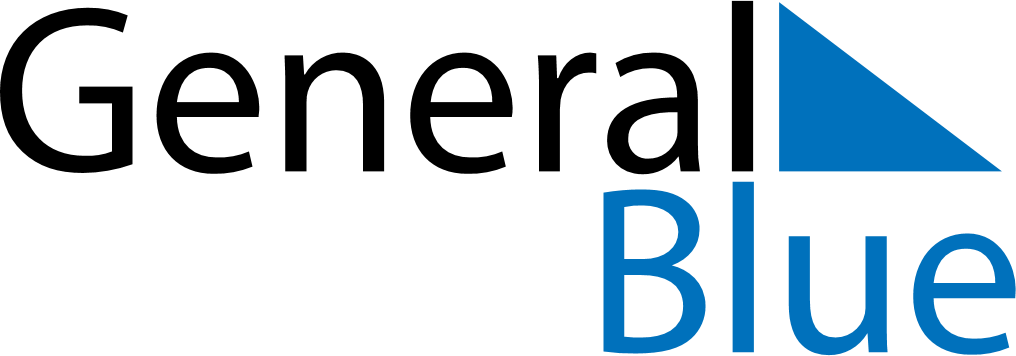 October 2024October 2024October 2024UgandaUgandaSUNMONTUEWEDTHUFRISAT123456789101112Independence Day13141516171819202122232425262728293031